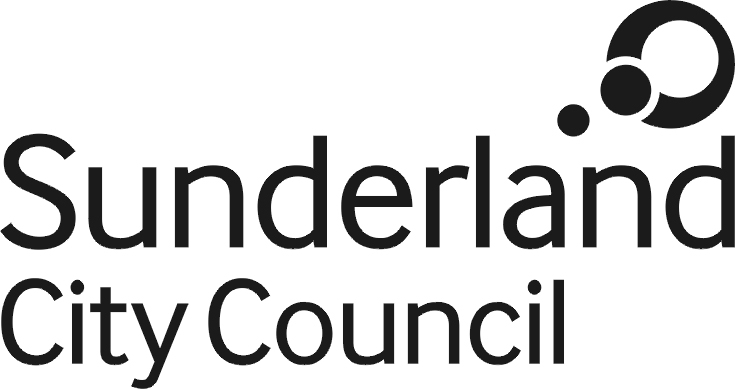 Job DescriptionJob Title:			Social Worker/Senior Social Worker: Child ProtectionSalary Grade:		Grade 6/8SCP:				31 - 42Job Family:			People CareJob Profile:			PC 3/PC 4Directorate:			Children’s ServicesJob Ref No:Work Environment:	Locality and Child Protection Reports to:			Team ManagerNumber of Reports:Purpose:To carry out assessments of Children in Need and Children in Need of ProtectionTo undertake direct work with children and their families To work in accordance with the policies of the Council an Sunderland’s Safeguarding Board Key Responsibilities:To manage an assigned caseload of children and families, independently in compliance with agreed casework objectives, assessing and managing risks appropriately, and in accordance with statutory regulations and guidelinesTo investigate complaints of alleged neglect, abuse or ill treatment of children undertake assessments and where appropriate arrange accommodation or children and young people maintaining appropriate personal/professional boundariesTo work to a range of legal options to support investigation and protection; if required give evidence in court; using contingency planning to plan for changing circumstancesTo liaise with colleagues in order to gather information relevant to assessment and care planning To work with children and young people, families, carers and communities to formulate care plans in partnership based on their assessment of needTo undertake direct social work responsibilities as an allocated worker to children and families assigned to monitor and review the implementation of care plans, ensuring that the services being provided are meeting the assessed need and the provision remains within any agreed costsTo prepare record and maintain case records and other information in accordance with child protection procedures and timescalesTo identify any gaps in professional knowledge and to make effective use of supervision as an opportunity to reflect and to identify development and training needs to ensure continuous professional developmentTo work within the Council’s professional policy and procedures, and code of conduct Communication RequirementsTo ensure effective and timely communication within and across the child protection service area so that key messages are conveyed to employees, partners, suppliers and other stakeholders in a consistent wayTo promote mechanisms to seek out, listen to and respond to the views and ideas of managers, employees, partners and other stakeholders (particularly children and young people and their families) in order to ensure services are relevant, responsive and focused on meeting identified needsTo engage in and promote effective networking at local, regional and national levels to ensure that services are responsive to national developments and leading practiceGeneral RequirementsTo keep abreast of changing contexts at local and national level, and take account of these in social work practiceTo take an active role in inter-professional and inter-agency working building own professional network and collaborative working across other organisationsTo champion diversity and equality in all aspects of service delivery, demonstrate confident application of ethical reasoning to professional practicesPerson SpecificationJob Title:  Social Worker/Senior Social Worker: Child ProtectionService:    Child Protection	/ LocalityRole Profile reference: PC3/PC4Strengths for Matching (IJM Assessment)(Core strengths for this particular profile have been marked on the sheet.  Please select 3-4 extra strengths that are specific to the role).Please note: You do not need to write anything on your application form about how you meet these strengths.  By completing the online assessment your individual strengths have already been matched against them.  You only need to write about the ‘essential requirements’.	       Extra essential requirements – Please add or delete as appropriate to the job role.StrengthIn this role it is important that an employeeIn this role it is important that an employeeIn this role it is important that an employeeCoreStrengthVerbal Reasoning (Ability)As competent as most people at using and understanding written informationxHighly competent in understanding and using written informationXPersuasive (Relationships with people)Dislikes consciously attempting to influence othersAs happy as most people to persuade / influence othersLikes to get people to do things by presenting a convincing caseControlling (Relationships with people)Lets others take the leadership role and give instructionsAs comfortable as most when leading on activitiesLikes to take a leadership role and manage and direct the work of othersDemocratic  (Relationships with people)Makes final decisions on their ownCan make decisions based on own and others viewsXListens and widely consults before making decisionsXEvaluative(Thinking style)Dislikes critically evaluating, doesn’t focus on potential limitations of workWill critically evaluate information when necessary to the task in handCritically evaluates information looking for flaws and limitationsBehavioural(Thinking style)Takes little interest in why people behave as they doLikely to be interested in human behaviour and motivation when critical to the roleXInterested in human behaviour psychology and theories of  motivationXAdaptable(Thinking style) Behaves the same way with everybodyIs as likely as most to adapt their behaviour to suit the situationXChanges their behaviour to fit the situation or behaves differently depending on who they are withXDetail conscious (Thinking style)Can work in an unstructured manner or remain detached from small detailsAble to consider small details when necessary but may not do this as a matter of course.XIs well organised, working in a methodical, systematic wayXConscientious (Thinking style)Doesn’t focus too heavily on deadlines and can leave some tasks unfinishedTakes a pragmatic approach to deadlines and the completion of tasks.XWill see tasks through and complete them within set guidelinesXRule following (Thinking style)Likely to be more comfortable in roles with few rules or proceduresBalances working with procedures with a pragmatic approach to delivery.XA strong preference for following rules and regulations, taking care to stick to proceduresXTough minded  (Feeling and emotions)Is sensitive to their impact on those around themModerately sensitive to criticism and in their dealings with othersXIs not easily offended and will be able to deal with criticismXDecisive  (Dynamism/Energies)Prefers a cautious approach to making decisions, taking time to reach conclusionsTakes decisions in a considered way, neither overly slowly or quickly. Regularly makes fast decisions and reaches conclusions quicklyEssential Requirements Essential Requirements Communicating (verbal) - Able to share information, obtain information and have dialogue with others either in person or over the telephone.InterviewCommunicating (written) - Able to share information and obtain information from others through written communication.Application formQualificationsEducated to degree level with appropriate professional Social Work qualificationCSS/CQSW or DipSW, MA SW, BA Hons SWCompletion of AYSE first year Application form InterviewCurrent HCPC RegistrationEvidence of continuous professional development Application form InterviewAbility to meet the travel requirements of the postInterviewThe ability to work outside of normal working hours to meet the needs of the service.Application form Interview Experience:Statutory social work with children and families in a statutory or third sector settingWorking across agencies promoting understanding and good practice in relation to children’s safeguardingApplying principles of child care legislation relating to child protection, looked after children and the provision of services to children in need Undertaking child protection investigations; planning and organising workload to meet statutory timescalesProviding direct professional social work to children and their familiesManaging an allocated caseload; planning and organising workloadsWorking in partnership with service users, carers service providers and other professionalsHandling problems and difficult situations calmly and sensitively Application Form InterviewKnowledge:Understanding of social care legislation, with current safeguarding policies and proceduresAble to effectively risk manage within children’s service settingsUnderstanding of Children Act 1989 and 2004Application Form InterviewAbilities:Manage priorities and work under pressure displaying initiative and creativityTo influence, develop and change the motivation and behaviour of people to achieve objectivesTo manage performance Promote the role of social care and safeguarding with key stakeholdersConfidence on challenging other professionals appropriatelyTo work alone and with a high degree of autonomyApplication form Interview Flexibility – an ability to work effectively despite changes in colleagues, settings and environment as well as changing working hours and working weekendsApplication form InterviewCommitment to Equal opportunities InterviewPC Skills - Able to effectively use a PC to prepare documents, record information or input data.Application form/InterviewDecision making – A willingness to take action and to make decisions in line with support plans, policies and procedures, being resourceful in the face of challengesApplication form/InterviewManagement:Self motivated, resilient and committed to excellent social work practiceAble to take ownership and responsibility arising from own and others’ case work appropriate to the level of the postWillingness to lead by example and promote excellenceReliable and self-reliant – will seek guidance when appropriate Application form InterviewDemocratic – Seeks and considers the views of others in setting and deciding plans, activities and progress.Application form/InterviewTeam working – be able to work effectively within a busy team environment, be helpful and co-operative with othersApplication form/InterviewCustomer Service Excellence – Able to delight customers, deliver high quality tailored services to meet needs and exceed expectationsApplication form/InterviewVigour – Works at a fast pace, copes well with higherlevels of workload.Application form/InterviewListening - Listens to others to assess requirements in order to respond appropriately and efficiently. Application form/InterviewInnovation - the ability to be creative in working through problems and making decisions.Application form/InterviewAn ability to manage budgetsApplication form/Interview